Пресс-релизРоссийско-грузинский фильм «Чужой дом» покорил Китай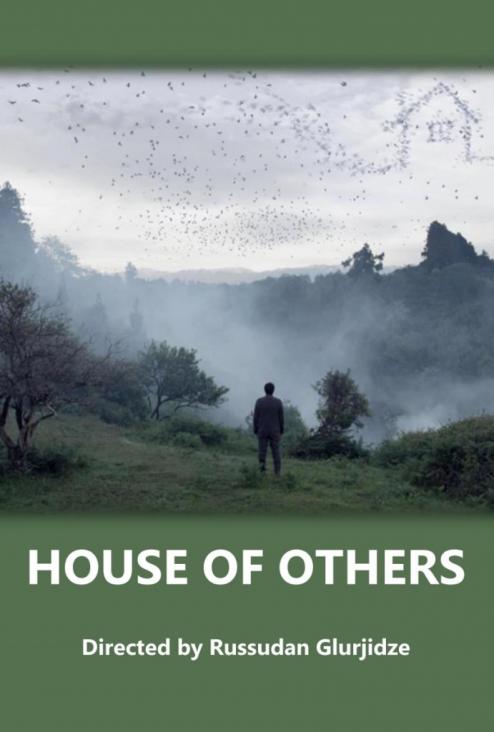 23 апреля 2017 года российско-грузинская картина «Чужой дом» была удостоена двух наград основного конкурса 7-го Пекинского международного фестиваля — за «Лучшую режиссуру» и «Лучшую операторскую работу». Это единственная картина с российским участием, представленная в конкурсной программе престижного китайского фестиваля.  Надежда Горшкова, продюсер картины с российской стороны:«Мои грузинские коллеги много делают для продвижения картины на международных фестивалях. Участие нашего фильма в конкурсе такого престижного смотра, как Пекинский международный кинофестиваль, уже само по себе большое достижение. Но то, что «Чужой дом» так высоко оценило международное жюри, состоящее из очень известных и уважаемых во всем мире кинематографистов, для нас огромная честь. Это была единственная картина, представлявшая Россию в Пекине в этом году, и мы счастливы, что она сумела завоевать сразу два престижных приза: за режиссуру и операторское мастерство, в нелегкой борьбе с пятнадцатью не менее прекрасными лентами. Как оказалось, наш небольшой копродкуционный проект о необходимости находить взаимопонимание между соседскими народами, о восстановлении человеческих отношений после межнациональных конфликтов, понятен на всех континентах, и в Европе, и в Америке, и в Азии». Русудан Глурджидзе, грузинский режиссер-дебютант, получила приз от французского актера Жана Рено на торжественной церемонии закрытия в студии крупнейшей китайской госкинокомпании China Film Group Corporation (CFGC). «Я более чем счастлива и хочу поблагодарить уважаемое жюри и организаторов этого фестиваля. Мой фильм называется «Чужой дом», а здесь я чувствую себя словно дома. Спасибо за ваше гостеприимство!», — сказала режиссер со сцены. Также Пекинский кинофестиваль отметил наградой восхитительную операторскую работу Горки Гомеса Андреуса. Его мастерство уже покорило западных критиков самых известных киноизданий, которые сравнивали «Чужой дом» с картинами Тарковского и Бергмана. Теперь картина признана и в Китае. Лента режиссера Русудан Глурджидзе принимала участие во многих международных фестивалях. Она стала сенсацией 51-го Международного фестиваля в Карловых Варах, получила приз 21st Satellite Awards в Лос-Анджелесе, награду общества американских кинооператоров в категории Spotlight Award, гран-при конкурса «К Востоку от Запада». Картина выдвигалась от Грузии на соискание премии Американской киноакадемии «Оскар». Картина, рассказывающая о жизни двух семей после окончания войны между Грузией и Абхазией в начале 90-х годов, создана в копродукции Россией, Грузией, Испанией и Хорватией при поддержке Министерства культуры России.  Продюсеры фильма — Зураб Магалашвили, Надежда Горшкова и Катерина фон Гечмен-Вальдек. С российской стороны производством занималась компания «Лига Продакшн».Надежда Горшкова, продюсер картины с российской стороны:«Хотелось бы поблагодарить департамент кинематографии Министерства культуры РФ за моральную и финансовую поддержку этого проекта, в особенности Владимира Мединского лично. Министр культуры России понимает, что темы укрепления мира и взаимного сотрудничества сейчас особенно важны и старается поддерживать достойные международные копродукционные проекты. Это кратчайший путь познакомить мировое культурное сообщество с российским кинематографом и способствовать развитию индустрии через обмен творческим и жизненным опытом». Действие фильма «Чужой дом» разворачивается в Грузии, страдающей от гражданской междоусобицы. Две семьи пережили короткую, но сокрушительную гражданскую войну. Небольшая абхазская семья: отец – Астамур (Зураб Магалашвили), мать – Лиза (Ольга Дыховичная) и их дети въезжают в дом, принадлежавший раньше грузинам. В основе сюжета картины – взаимоотношения этой семьи с их вынужденными соседями. За окнами: горы, мандариновые деревья. Но нет в этом доме ни мира, ни покоя. Все здесь напоминает о бывших жильцах, включая скатерть, оставленную уехавшими наспех владельцами дома. Война внутри стен чужого дома продолжается. 7-й Пекинский международный кинофестиваль проходил с 16 по 23 апреля в столице Китая. За главный приз «Храм неба» («Тяньтань»), сражались 15 фильмов из 19 стран. Председателем жюри выступил датский кинорежиссёр, двукратный лауреат «Золотой пальмовой ветви» Каннского кинофестиваля и обладатель множества других премий Билле Аугуст. В жюри кинофестиваля также вошли французский актер Жан Рено и китайская актриса Цзян Вэньли, режиссеры Роберт Минкофф, Мэйбл Чунг, Раду Жуде и продюсер Паоло дель Брокко. Торжественные церемонии проходили на производственной базе CFGC площадью 3 тысячи квадратных метров, а еще полторы тысячи квадратных метров занимала зона красной ковровой дорожки для звезд и гостей кинофестиваля. Международный кинофестиваль в Пекине проводится ежегодно с 2011 года при поддержке правительства Пекина, который является его основателем. В конкурсе кинофестиваля в разные годы участвовали российские картины ««Битва за Севастополь» и «Я — учитель» Сергея Мокрицкого, «Белая белая ночь» Рамиля Салахутдинова.   Актеры Юлия Пересильд и Артем Цыпин получали призы за лучшие роли. Членами жюри становились режиссеры Никита Михалков и Федор Бондарчук.О фильме «Чужой дом»Год: 2016Жанр: ДрамаСтрана: Грузия, Россия, Хорватия, ИспанияПродолжительность: 103 мин.Производство: ООО «Лига Продакшн»Продюсеры:  Зураб Магалашвили, Надежда Горшкова, Екатерина фон Гечмен-ВальдекРежиссёр-постановщик: Русудан Глурджидзе
Автор сценария: Русудан Глурджидзе
Оператор-постановщик: Горка Гомес Андре
Композитор: Алексей Воробьев
Актёры: Зураб Магалашвили, Ольга Дыховичная, Ия Сухиташвили, Ахмедова Сабина, Бранко Джурич, Саломе ДемурияСинопсис: Действие картины разворачивается в Грузии, страдающей от гражданской междоусобицы. Две семьи пережили короткую, но сокрушительную гражданскую войну. Абхазская семья с двумя детьми въезжает в дом, принадлежавший раньше грузинам. Но в состоянии ли они начать новую мирную жизнь? Война продолжается в повседневной жизни, борьба разрывает их души.Визуальные материалы: Постер - https://yadi.sk/i/lzw36YAJ3HKrCXКадры (10 шт) - https://yadi.sk/d/BJL5kTSx3HKrNLАктерыЗураб Магалашвили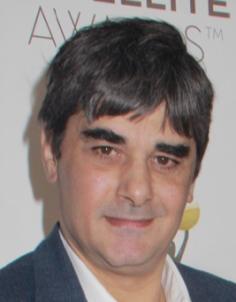 Родился 15 декабря 1967 года в Тбилиси. С 1985 по 1992 год изучал актерское мастерство в университете. В 1996 году основал Young Cinema Fund – фонд, направленный на поддержку молодых режиссеров и дебютных фильмов. Позже в 2006 году со своими друзьями основал одну из первых независимых кинокомпаний в Грузии Cinetech Film Production. Как продюсер Зураб Магалашвили создал более 20 фильмов. А также сыграл множество главных ролей, как в грузинских, так и в зарубежных фильмах. Избранная фильмография:Актер Чужой дом (2016)Мойра (2015)Улыбайся (2012)Сван (2007)Мой дорогой, любимый дедушка (1998)Оскар (короткометражный, 1996)Убиенная душа (1994)Мудрость вымысла (1992)Я обещала, я уйду... (1992)Аннотация одной судьбы (1991)Дмитрий II (1982)ПродюсерКресло (2017)Чужой дом (2016)Кавказское трио (2015)Брат (2014)И шел поезд (2005)Оскар (короткометражный, 1996)Ольга ДыховичнаяРодилась 4 сентября 1980 года в Минске. 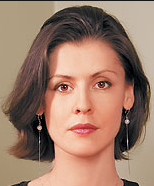 Окончила лицей при Белорусском государственном университете в 1997 году. Училась на искусствоведческом факультете Белорусского государственного университета. В 1999 году окончила в Москве Высшие режиссёрские курсы (мастерская Алексея Германа и Светланы Кармалиты), а в 2005 году курсы дополнительного образования на факультете психологии МГУ.С 10 лет работает на телевидении. Ведущая программ «Утренний коктейль» на белорусском телевидении (1996), «Домашний театр» на НТВ (1999). Дипломант фестиваля студенческих фильмов “Св. Анна” 2000 год. Принимала участие в кинофестивале в Оберхаузене (2000). Возглавляет Международный неправительственный общественный фонд «Дом детей-сирот». Фильмография: Живое(2017)Матрёшка (2016)Деньги (сериал, 2016)Чужой дом(2016)Пуанты для плюшки (мини-сериал, 2015)Мальчики + девочки = (2014)Weekend (2013)Городские шпионы (сериал, 2013)Велкам хом (2013)2 дня (2011)Портрет в сумерках (2011)Вдох-выдох (2006)Деньги (сериал, 2002)Копейка (2002)Режиссер-постановщик Русудан ГлурджидзеРодилась в Тбилиси (Грузия). Окончила факультет французского языка и литературы Тбилисского государственного университета. В 1990-1996 годах изучала кинорежиссуру и сценарное дело в мастерской Георгия Шенгелая в Грузинском государственном университете кино и театра. После сокрушительного для грузинской киноиндустрии распада СССР работала в сфере рекламы и на национальном телевидении, сняв многочисленные рекламные и музыкальные видео. С 2007 года работает продюсером и арт-директором «Cinetech Film Production Company». 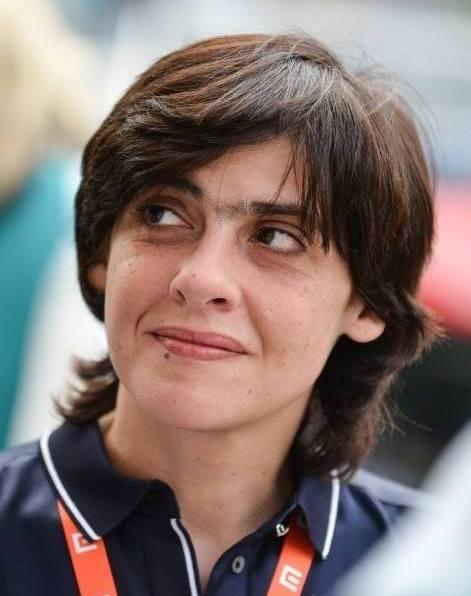 Русудан – основатель Летней школьной программы.Её дебютный полнометражный фильм «Чужой Дом» был выбран из 10 европейских проектов, отобранных на воркшопе B'EST (The Baltic Bridge East by West), организованном EAVE и MEDIA Mundus, был финалистом Open Doors на МКФ в Локарно в 2013 и получил награду на CineLink на МКФ в Сараево в 2013.Фильмография:Чужой дом (2016)Оскар (короткометражный, 1996)Ноктюрн (короткометражный, 1993)Оператор-постановщикГорка Гомез АндреРодился в 1978 году в Испании. В 2000 году окончил Universidad de Navarra, а также TAI Cinema School в Мадриде, где обучался операторскому мастерству. Работает оператором-постановщиком с 2007 года. В этом же году основал компанию Kinoskopik Film Production. 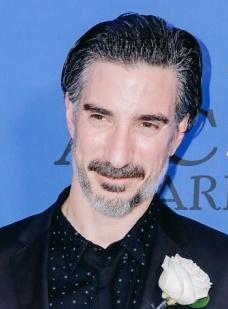 Горка является членом Испанского общества кинооператоров (AEC) и Премии Asia Pacific Screen Awards. Избранная фильмография: Чужой дом (2016)Кавказское трио (2015)Мойра (2015)Чайка (2012)Двое (2009)ПродюсерНадежда ГоршковаГенеральный директор кинокомпании «Вива Фильмз». Сыграв, в 16-тилетнем возрасте легендарную Клаву К. в культовом советском фильме, стала частью истории советского кино. Окончив Ленинградский театральный институт, Надежда принимала участие в многочисленных отечественных и международных кино-, телепроектах и театральных постановках.  Позднее переехав в США, она продолжила учиться и работать в области искусства.  В 1995 году, вернувшись в Россию, продолжила образование, как театральный критик, получив степень магистра, после чего работала над несколькими крупными международными театральными проектами. Переключившись на кинопроизводство,  стала продюсером нескольких серьезных картин.  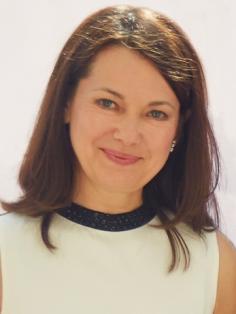 Фильмография:ПродюсерЧужой дом (2016)Вставай и бейся (2015)Самоубийцы (2012)Ночь длинною в жизнь (2010)Следы на песке (2009)АктрисаНочь длинною в жизнь (2010)Пан или пропал (сериал, 2003)Королева Марго (сериал, 1996)Черный дьявол (1993)Цена сокровищ (1992)Демидовы (1983)На чужом празднике (1981)В моей смерти прошу винить Клаву К. (1979)Официальный пресс-агент: «ПрофиСинема»По индивидуальным запросам возможна организация интервью с режиссером Русудан Глурджидзе, продюсером Надеждой Горшковой, продюсером и актером Зурабом Магалашвили. 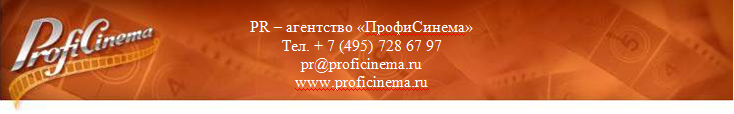 